ПРАВИТЕЛЬСТВО САРАТОВСКОЙ ОБЛАСТИПОСТАНОВЛЕНИЕот 18 декабря 2012 г. N 744-ПО СОЗДАНИИ СОВЕТА ПО ДЕЛАМ ИНВАЛИДОВПРИ ПРАВИТЕЛЬСТВЕ САРАТОВСКОЙ ОБЛАСТИВ целях осуществления эффективного взаимодействия органов исполнительной власти области, органов местного самоуправления, общественных объединений, научных и других организаций при рассмотрении вопросов, связанных с социальной защитой инвалидов на территории Саратовской области, Правительство области постановляет:1. Создать Совет по делам инвалидов при Правительстве Саратовской области в составе согласно приложению N 1.2. Утвердить Положение о Совете по делам инвалидов при Правительстве Саратовской области согласно приложению N 2.3. Признать утратившими силу:постановление Правительства Саратовской области от 19 апреля 2007 г. N 175-П "О создании координационного комитета по делам инвалидов при Правительстве Саратовской области";постановление Правительства Саратовской области от 27 марта 2008 г. N 131-П "О внесении изменений в приложение N 1 к постановлению Правительства Саратовской области от 19 апреля 2007 г. N 175-П";пункт 8 приложения N 1 к постановлению Правительства Саратовской области от 9 октября 2008 г. N 394-П "О внесении изменений в некоторые правовые акты Правительства Саратовской области и о признании утратившими силу некоторых правовых актов Правительства Саратовской области";постановление Правительства Саратовской области от 27 апреля 2009 г. N 154-П "О внесении изменений в приложение N 1 к постановлению Правительства Саратовской области от 19 апреля 2007 г. N 175-П".4. Настоящее постановление вступает в силу со дня его подписания.ГубернаторСаратовской областиВ.В.РАДАЕВПриложение N 1к постановлениюПравительства Саратовской областиот 18 декабря 2012 г. N 744-ПСОСТАВ СОВЕТАПО ДЕЛАМ ИНВАЛИДОВ ПРИ ПРАВИТЕЛЬСТВЕ САРАТОВСКОЙ ОБЛАСТИПриложение N 2к постановлениюПравительства Саратовской областиот 18 декабря 2012 г. N 744-ППОЛОЖЕНИЕ О СОВЕТЕПО ДЕЛАМ ИНВАЛИДОВ ПРИ ПРАВИТЕЛЬСТВЕ САРАТОВСКОЙ ОБЛАСТИI. Общие положения1. Совет по делам инвалидов при Правительстве Саратовской области (далее - Совет) образован с целью обеспечения взаимодействия органов государственной власти, органов местного самоуправления области, общественных объединений, научных и иных организаций при рассмотрении вопросов, связанных с социальной защитой инвалидов, обеспечением эффективной профессиональной и социальной реабилитации инвалидов на территории области.2. Совет является постоянно действующим совещательным и консультативным органом. Деятельность Совета осуществляется на принципах гласности и свободного коллективного обсуждения вопросов.3. В своей деятельности Совет руководствуется Конституцией Российской Федерации, Конвенцией ООН о правах инвалидов (ратифицирована Федеральным законом "О ратификации конвенции о правах инвалидов"), федеральными законами, указами и распоряжениями Президента Российской Федерации, постановлениями и распоряжениями Правительства Российской Федерации, законами Саратовской области, правовыми актами Губернатора области, Правительства области, а также настоящим Положением.II. Основные цели, функции и задачи Совета4. Основными целями Совета являются:содействие органам государственной власти области в реализации государственной политики в отношении инвалидов на территории области, эффективном решении задач интеграции инвалидов в общество;развитие взаимодействия органов государственной власти, органов местного самоуправления области, общественных объединений, научных и иных организаций по созданию безбарьерной среды жизнедеятельности для инвалидов на территории области;анализ деятельности органов государственной власти, органов местного самоуправления области в сфере социальной защиты инвалидов и создания для них безбарьерной среды жизнедеятельности на территории области.5. Основными функциями Совета являются:анализ и оценка эффективности мер по социальной защите инвалидов, реализуемых на территории области, а также подготовка предложений по совершенствованию деятельности в этой сфере;разработка рекомендаций Правительству области по совершенствованию политики в отношении инвалидов на территории области, эффективному решению задач интеграции инвалидов в общество на территории области;выявление фактов нарушения законодательства по социальной защите инвалидов;разработка рекомендаций по организации деятельности органов исполнительной власти области, органов местного самоуправления области по созданию безбарьерной среды жизнедеятельности для инвалидов на территории области;анализ и обобщение предложений организаций и граждан, направленных на решение проблем инвалидов, содействие в реализации этих инициатив.6. В соответствии с поставленными целями и осуществляемыми функциями Совет решает следующие задачи:подготавливает аналитические материалы и доклады, рекомендации по вопросам реализации государственной политики по социальной защите инвалидов на территории области;рассматривает проекты федеральных и областных законов, иных нормативных правовых актов, затрагивающие вопросы социальной защиты инвалидов, и готовит соответствующие предложения Правительству области;проводит обсуждение проектов областных целевых программ по вопросам социальной защиты инвалидов, интеграции инвалидов в общество;подготавливает рекомендации для общественных объединений инвалидов по повышению эффективности мер по профессиональной и социальной адаптации инвалидов;подготавливает рекомендации по вопросам воспитания и обучения детей-инвалидов;подготавливает рекомендации по созданию условий для реализации инвалидами права на труд и обеспечение их занятости;подготавливает рекомендации по совершенствованию социального, правового и бытового обслуживания инвалидов;подготавливает рекомендации по созданию инвалидам условий для отдыха, развития творческого потенциала, получения профессионального образования, занятия спортом и приобщения к достижениям отечественной и мировой культуры;участвует в формировании политики толерантного отношения к инвалидам, пропаганде необходимости создания безбарьерной среды жизнедеятельности для инвалидов на территории области;анализирует международный передовой опыт, опыт других субъектов Российской Федерации по социальной защите инвалидов, в том числе их профессиональной и социальной адаптации и интеграции, созданию безбарьерной среды жизнедеятельности для инвалидов и доводит его до органов исполнительной власти области, органов местного самоуправления области, научных и иных организаций, действующих на территории области;рассматривает иные вопросы, связанные с проблемами инвалидов.III. Права Совета7. При осуществлении своей деятельности Совет вправе:приглашать на свои заседания должностных лиц органов исполнительной власти области, органов местного самоуправления, представителей общественных объединений, научных и других организаций;привлекать в установленном порядке для осуществления информационно-аналитических и экспертных работ научные и другие организации, а также ученых и специалистов по согласованию с ними;вносить в органы исполнительной власти области и органы местного самоуправления области предложения по вопросам социальной защиты инвалидов, их профессиональной и социальной адаптации и интеграции, созданию безбарьерной среды жизнедеятельности для инвалидов на территории области;участвовать в разработке программ по вопросам социальной защиты инвалидов, их профессиональной и социальной адаптации и интеграции, а также созданию безбарьерной среды жизнедеятельности для инвалидов на территории области;формировать в соответствии с возложенными на Совет основными задачами для проведения аналитических и экспертных работ рабочие группы Совета.IV. Организация и обеспечение деятельности Совета8. Состав Совета утверждается Правительством области с учетом предложений общественных объединений и иных некоммерческих организаций, осуществляющих свою деятельность в сфере защиты прав и интересов инвалидов.9. Совет состоит из председателя Совета, его заместителя, секретаря Совета и членов Совета, осуществляющих свою деятельность на общественных началах.10. Заседания Совета проводятся по мере необходимости, но не реже одного раза в шесть месяцев. Заседание Совета считается правомочным, если на нем присутствует более половины членов Совета.(в ред. постановления Правительства Саратовской области от 14.03.2018 N 124-П)11. Заседание Совета ведет председатель Совета или его заместитель либо по поручению председателя Совета один из членов Совета. Решения Совета принимаются большинством голосов присутствующих на заседании членов Совета и оформляются протоколом, который подписывает председатель Совета либо лицо, председательствующее на заседании Совета. При равенстве голосов голос председательствующего на заседании является решающим.12. Решения Совета подписываются председателем Совета и доводятся до членов Совета, органов исполнительной власти области, органов местного самоуправления области и других заинтересованных организаций в части, их касающейся.13. Решения Совета носят рекомендательный характер.14. Организационно-техническое обеспечение деятельности Совета осуществляется министерством труда и социальной защиты области.(в ред. постановления Правительства Саратовской области от 21.11.2023 N 1075-П)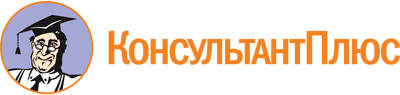 Постановление Правительства Саратовской области от 18.12.2012 N 744-П
(ред. от 21.11.2023)
"О создании Совета по делам инвалидов при Правительстве Саратовской области"
(вместе с "Положением о Совете по делам инвалидов при Правительстве Саратовской области")Документ предоставлен КонсультантПлюс

www.consultant.ru

Дата сохранения: 06.06.2024
 Список изменяющих документов(в ред. постановлений Правительства Саратовской областиот 06.05.2013 N 228-П, от 13.02.2017 N 51-П, от 14.03.2018 N 124-П,от 14.06.2019 N 413-П, от 10.12.2019 N 859-П, от 30.07.2020 N 637-П,от 27.04.2021 N 300-П, от 15.04.2022 N 281-П, от 21.11.2023 N 1075-П)Список изменяющих документов(в ред. постановления Правительства Саратовской областиот 21.11.2023 N 1075-П)Егоров С.И.-заместитель Председателя Правительства области, председатель Совета;Давыдов Д.О.-министр труда и социальной защиты области, заместитель председателя Совета;Гурьева Н.Г.-первый заместитель министра труда и социальной защиты области, секретарь Совета.Члены Совета:Члены Совета:Члены Совета:Абросимов А.В.-первый заместитель министра спорта области;Аненкова Г.Б.-руководитель объединения родителей детей с заболеванием ДЦП "Радость движения" при Саратовском региональном отделении Общероссийского общественного благотворительного фонда "Российский Детский фонд" (по согласованию);Безверхова Н.В.-начальник отдела улучшения жилищных условий управления жилищной политики министерства строительства и жилищно-коммунального хозяйства области;Белоус И.В.-директор благотворительного общественного фонда "Благодать" (по согласованию);Грайфер Д.А.-заместитель министра здравоохранения области - начальник управления по охране материнства и детства;Дудинова О.В.-председатель Марксовской местной организации Саратовской областной организации общероссийской общественной организации "Всероссийское общество инвалидов" (по согласованию);Еськин А.В.-председатель Саратовской областной организации общероссийской общественной организации инвалидов "Всероссийское ордена Трудового Красного Знамени общество слепых" (по согласованию);Ефремов Г.Ф.-председатель Саратовской региональной общественной организации инвалидов "Союз Чернобыль" (по согласованию);Звескин А.Н.-управляющий филиалом "Саратовский" федерального государственного унитарного предприятия "Московское протезно-ортопедическое предприятие" Министерства труда и социальной защиты Российской Федерации" (по согласованию);Исаева И.В.-президент Ассоциации помощи больным муковисцидозом Саратовской области (по согласованию);Калягина Г.В.-заместитель министра образования области - начальник управления специального образования и защиты прав несовершеннолетних;Коваценко Н.А.-директор Фонда социальной поддержки семьи и детства "Океан" (по согласованию);Колоколов А.В.-министр информации и массовых коммуникаций области;Кузнецова В.А.-директор благотворительного фонда "Александр Невский" (по согласованию);Куликов Е.А.-заместитель министра транспорта и дорожного хозяйства области;Михайловский М.И.-председатель комитета по труду и социальному развитию администрации муниципального образования "Город Саратов" (по согласованию);Михеева Л.А.-руководитель - главный эксперт по медико-социальной экспертизе по Саратовской области федерального казенного учреждения "Главное бюро медико-социальной экспертизы по Саратовской области" (по согласованию);Назаров М.И.-заместитель главного врача по амбулаторно-поликлинической работе государственного учреждения здравоохранения "Саратовский областной клинический госпиталь для ветеранов войн";Низовцев А.И.-председатель Саратовской областной организации общероссийской общественной организации "Всероссийское общество инвалидов", член Общественной палаты области (по согласованию);Приходько А.В.-член Регионального отделения Всероссийской организации родителей детей-инвалидов и инвалидов старше 18 лет с ментальными и иными нарушениями, нуждающихся в представительстве своих интересов, в Саратовской области (по согласованию);Пяткина Е.С.-директор государственного автономного учреждения Саратовской области "Центр адаптации и реабилитации инвалидов";Сидоров А.И.-заместитель управляющего Отделением Фонда пенсионного и социального страхования Российской Федерации по Саратовской области (по согласованию);Трошина Н.В.-министр внутренней политики и общественных отношений области;Хотов Б.И.-председатель Саратовской региональной организации Общероссийской общественной организации инвалидов войны в Афганистане и военной травмы "Инвалиды войны" (по согласованию);Чернов А.П.-председатель Саратовского регионального отделения Общероссийской общественной организации инвалидов "Всероссийское общество глухих" (по согласованию).Список изменяющих документов(в ред. постановлений Правительства Саратовской областиот 14.03.2018 N 124-П, от 21.11.2023 N 1075-П)